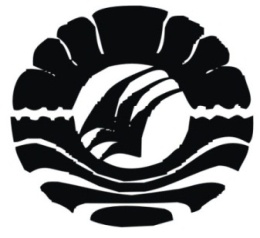 S K R I P S IPENERAPAN  BIMBINGAN KELOMPOK DENGAN TEKNIK PERMAINAN SIMULASI UNTUK MENINGKATKAN KETERAMPILAN HUBUNGAN INTERPERSONAL SISWA DI SMP NEGERI 2 MAKASSARWINARTIJURUSAN PSIKOLOGI PENDIDIKAN DAN BIMBINGANFAKULTAS ILMU PENDIDIKANUNIVERSITAS NEGERI MAKASAR2012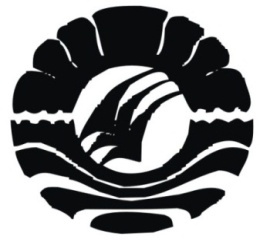 PENERAPAN  BIMBINGAN KELOMPOK DENGAN TEKNIK PERMAINAN SIMULASI UNTUK MENINGKATKAN KETERAMPILAN HUBUNGAN INTERPERSONAL SISWA  SMP NEGERI 2 MAKASSARS K R I P S IDiajukan Untuk Memenuhi Sebagian Persyaratan Guna Memperoleh Gelar Sarjana Pendidikan pada Program Studi Psikologi Pendidikan dan BimbinganStrata Satu Fakultas Ilmu PendidikanUniversitas Negeri MakassarOlehWINARTI084 404 085JURUSAN PSIKOLOGI PENDIDIKAN DAN BIMBINGANFAKULTAS ILMU PENDIDIKANUNIVERSITAS NEGERI MAKASAR2012